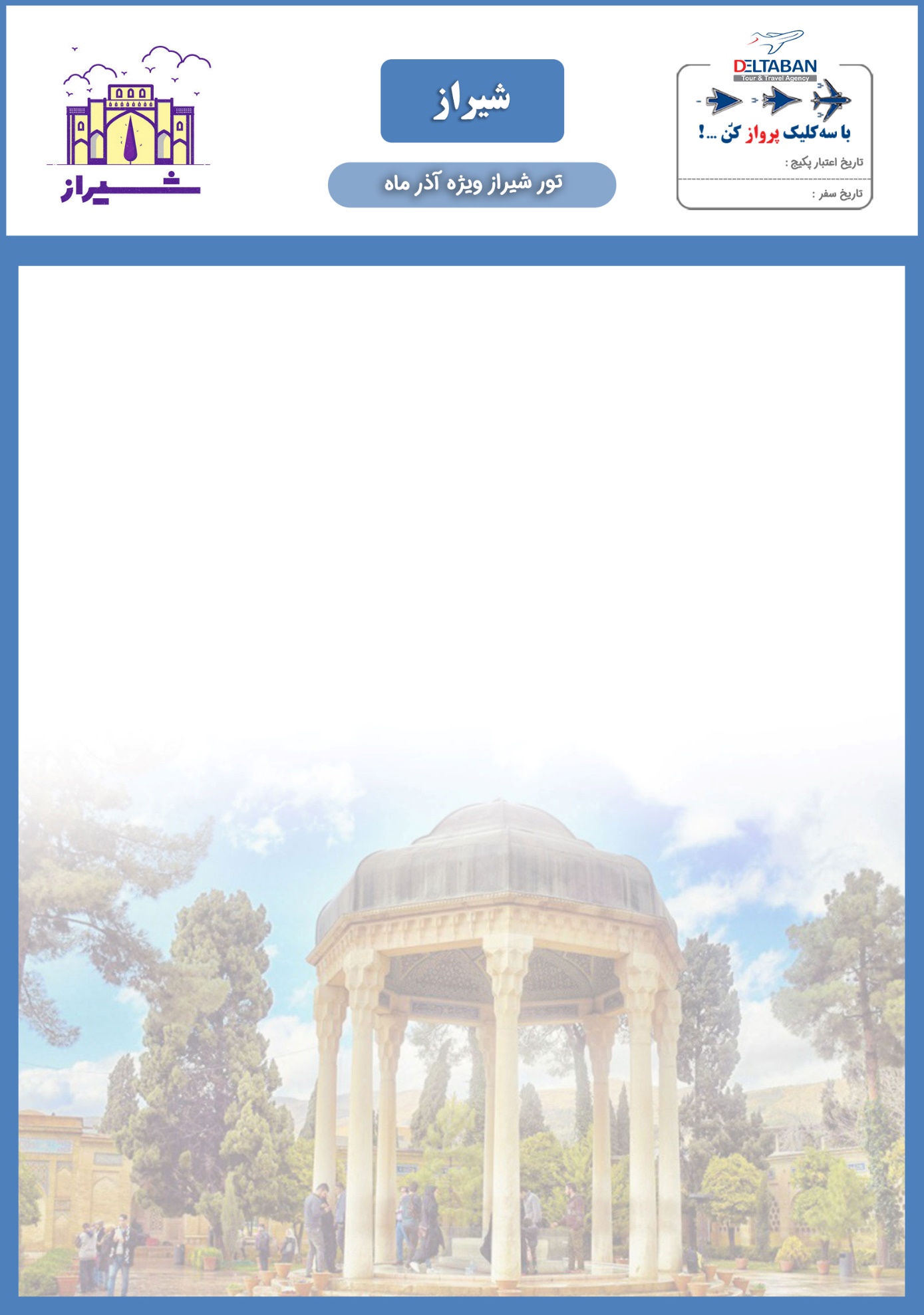 هتل 5* چمرانهتل 5* چمرانهتل 5* چمرانهتل 5* چمرانتورروزدوتختهسه تختهسه شب(هر نفر)ایام عادی1.370.0001.320.000سه شب(هر نفر)شب اضافه210195خدماتصبحانه بوفه، اینترنت، پارکینگصبحانه بوفه، اینترنت، پارکینگصبحانه بوفه، اینترنت، پارکینگهتل 5* پارسهتل 5* پارسهتل 5* پارسهتل 5* پارستورروزدوتختهسه تختهسه شب(هر نفر)ایام عادی1.330.0001.230.000سه شب(هر نفر)شب اضافه195165خدمات صبحانه بوفه، پارکينگصبحانه بوفه، پارکينگصبحانه بوفه، پارکينگ